University inspection ratings explained:Findings Action LogUse this section to list actions from items above. Please note any rating below 3 (Areas for Improvement) requires remedial actionExamples of exemplary practice to report to groupDept/Lab InspectedDate of InspectionPILaboratory supervisorInspection teamType of Research / Work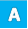 BlueExemplaryNo issues raised, ‘best practice’ observed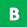 GreenVery GoodNo Issues raised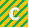 Green/AmberGenerally GoodIssues raised, technical issues – not serious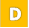 AmberAreas for ImprovementIssues raised, areas for improvementRed/AmberUnsatisfactorySerious issue(s) raised, no immediate risk of harm/damage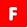 RedUnacceptableIssue(s) of imminent danger, immediate rectification required or suspension of use of facility/equipment/procedureQuestionScoreScoreScoreScoreScoreScoreScoreScoreScoreScoreScoreScoreScoreScoreCommentsGeneral Safety and HousekeepingGeneral Safety and HousekeepingGeneral Safety and HousekeepingGeneral Safety and HousekeepingGeneral Safety and HousekeepingGeneral Safety and HousekeepingGeneral Safety and HousekeepingGeneral Safety and HousekeepingGeneral Safety and HousekeepingGeneral Safety and HousekeepingGeneral Safety and HousekeepingGeneral Safety and HousekeepingGeneral Safety and HousekeepingGeneral Safety and HousekeepingGeneral Safety and HousekeepingGeneral Safety and HousekeepingGS1General first impression of the lab; consider tidiness, smells etc.AABBCCDDEEFFNANAGS2General risk assessments relevant and up to dateAABBCCDDEEFFNANAGS3Local rules disseminated to all workers?AABBCCDDEEFFNANAGS4Laboratory  work undertaken subject to standard local rules / proceduresAABBCCDDEEFFNANAGS5Risk assessments carried for each experiment and updated as necessaryAABBCCDDEEFFNANAGS6Safety signs and notices appropriate and legible (inc radiation and biological)AABBCCDDEEFFNANAGS7Floor areas and walkways clear of trip hazards and unclutteredAABBCCDDEEFFNANAGS8Bench tops free of excess materials not in useAABBCCDDEEFFNANAGS9Balance areas cleanAABBCCDDEEFFNANAGS10Sinks clear of materialsAABBCCDDEEFFNANAGS11Heat sources isolated when not in useAABBCCDDEEFFNANAGS12Pressure systems documented and checkedAABBCCDDEEFFNANAGS13All waste appropriately segregated and labelledAABBCCDDEEFFNANAGS14Evidence of eating or storage of food and drink within the labAABBCCDDEEFFNANAFacilities and EquipmentFacilities and EquipmentFacilities and EquipmentFacilities and EquipmentFacilities and EquipmentFacilities and EquipmentFacilities and EquipmentFacilities and EquipmentFacilities and EquipmentFacilities and EquipmentFacilities and EquipmentFacilities and EquipmentFacilities and EquipmentFacilities and EquipmentFacilities and EquipmentFacilities and EquipmentF1Dedicated hand washing facilities available and cleanAABBCCDDEEFFNANAF2Is an appropriate hand soap and moisturiser available?AABBCCDDEEFFNANAF3Are paper towels available for drying hands?AABBCCDDEEFFNANAF4Are floors coved, impervious and made from chemical resistant materials?AABBCCDDEEFFNANAF5Are benches impervious and chemical resistant?AABBCCDDEEFFNANAF6Are benches free from gaps and cracks, can infectious materials become trapped?AABBCCDDEEFFNANAF7Shelving secure and correctly loadedAABBCCDDEEFFNANAF8All portable electrical equipment PAT tested and in dateAABBCCDDEEFFNANAF9Overloading of sockets and trailing cablesAABBCCDDEEFFNANAF10Are incubators clean?AABBCCDDEEFFNANAF11Are computer workstations set up appropriately? Have DSE assessment been carried out?AABBCCDDEEFFNANAF12Are chairs adjustable and safe? Are they appropriate and cleanable? (non-fabric)AABBCCDDEEFFNANAF13Are guards on machines in place and working?AABBCCDDEEFFNANAF14Is all equipment in good working order?AABBCCDDEEFFNANAF15Are centrifuges clean and in good working orderAABBCCDDEEFFNANAF16Fridges and freezers had ignition sources removed and appropriately labelledAABBCCDDEEFFNANAF17Fridge boxes used and labelledAABBCCDDEEFFNANAF18Fridges / freezers fit for purpose and well organisedAABBCCDDEEFFNANAEmergencyEmergencyEmergencyEmergencyEmergencyEmergencyEmergencyEmergencyEmergencyEmergencyEmergencyEmergencyEmergencyEmergencyEmergencyEmergencyE1Emergency contact details displayed near entrance to laboratory – up to date contact names and numbersAABBCCDDEEFFNANAE2Fire and first aid information on display AABBCCDDEEFFNANAE3Fire doors maintained and kept clearAABBCCDDEEFFNANAE4Fire extinguishers available and clearly visible and unobstructedAABBCCDDEEFFNANAE5Fire extinguishers appropriate to riskAABBCCDDEEFFNANAE6Fire extinguishers maintained within last 12 monthsAABBCCDDEEFFNANAE7Fire Extinguisher training provided where necessaryAABBCCDDEEFFNANAE8First aid kits appropriate and stockedAABBCCDDEEFFNANAE9Safety showers and eyewash station available, unobstructed and regularly testedAABBCCDDEEFFNANAE10Spill control measures available and adequateAABBCCDDEEFFNANAE11Mercury spill kit availableAABBCCDDEEFFNANAE12Special first aid identified for high hazard activities (eg HF, cyanides) AABBCCDDEEFFNANAChemicalsChemicalsChemicalsChemicalsChemicalsChemicalsChemicalsChemicalsChemicalsChemicalsChemicalsChemicalsChemicalsChemicalsChemicalsChemicalsC1Are there local arrangements for chemical safety managementAABBCCDDEEFFNANAC2Is there an up to date inventory for all chemicals / hazardous materials?AABBCCDDEEFFNANAC3Evidence of Opera system being followed for the high hazard chemicalsAABBCCDDEEFFNANAC4Are the storage areas suitable, clean and tidy?AABBCCDDEEFFNANAC5Are containers clearly marked, chemical names, CAS number, mixture composition and hazard warnings (symbols)AABBCCDDEEFFNANAC6Date of receipt clearly visibleAABBCCDDEEFFNANAC7Are chemicals segregated according to chemical compatibilities? {Flammables away from oxidisers, acids separate from bases, incompatible acids separated (eg nitric and sulphuric acid not with acetic) etc.}AABBCCDDEEFFNANAC8Are chemical storage cabinets appropriate, bundled, spill trays usedAABBCCDDEEFFNANAC9Cabinet for corrosive material available and usedAABBCCDDEEFFNANAC10Flammable liquids stored in approved fire resistant cabinets – max quantity 50 litresAABBCCDDEEFFNANAC11Working flammable liquid quantity bottles not to exceed 500 ml? AABBCCDDEEFFNANAC12Ignition sources avoided when using / storing flammablesAABBCCDDEEFFNANAC13High level storage avoidedAABBCCDDEEFFNANAC14Containers closed unless actually in useAABBCCDDEEFFNANAC15Winchesters carriers available and usedAABBCCDDEEFFNANAC16Winchesters stored in cabinetsAABBCCDDEEFFNANAC17Water and air reactive compounds sealed against exposure to waterAABBCCDDEEFFNANAC18Chemicals wastes segregated and labelled appropriatelyAABBCCDDEEFFNANAC19Minimal quantities of waste accumulationAABBCCDDEEFFNANAGasesGasesGasesGasesGasesGasesGasesGasesGasesGasesGasesGasesGasesGasesGasesGasesG1Are the appropriate cylinders tags displayed at the entrance to the labAABBCCDDEEFFNANAG2Are cylinders secure and uprightAABBCCDDEEFFNANAG3Correct regulators for the type of gasesAABBCCDDEEFFNANAG4Regulators regularly checked and records keptAABBCCDDEEFFNANAG5Are pipe connections secure (push fit / clips)AABBCCDDEEFFNANAG6Is the pipework in good conditionAABBCCDDEEFFNANAG7Cylinders in good condition and clearly markedAABBCCDDEEFFNANAG8Are empty cylinders removed from the labAABBCCDDEEFFNANAG9Flammable gases kept away from oxidising gasesAABBCCDDEEFFNANAFume Cabinets and Safety CabinetsFume Cabinets and Safety CabinetsFume Cabinets and Safety CabinetsFume Cabinets and Safety CabinetsFume Cabinets and Safety CabinetsFume Cabinets and Safety CabinetsFume Cabinets and Safety CabinetsFume Cabinets and Safety CabinetsFume Cabinets and Safety CabinetsFume Cabinets and Safety CabinetsFume Cabinets and Safety CabinetsFume Cabinets and Safety CabinetsFume Cabinets and Safety CabinetsFume Cabinets and Safety CabinetsFume Cabinets and Safety CabinetsFume Cabinets and Safety CabinetsCA1All - Are cabinets free from clutterAABBCCDDEEFFNANACA2All - Large equipment raised to allow for air flowAABBCCDDEEFFNANACA3All - Processes conducted away from front edge of cupboard (at least 150mm)AABBCCDDEEFFNANACA4All - Sash lowered to optimal position and closed when left unattendedAABBCCDDEEFFNANACA5All - Cabinets operating correctly and inspected annually, (14 months max) and records maintainedAABBCCDDEEFFNANACA6MSCs - Safety cabinets have regular airflow checks using anemometerAABBCCDDEEFFNANACA7MSCs - Evidence of daily visual check of airflow indicatorAABBCCDDEEFFNANAPersonal Protective EquipmentPersonal Protective EquipmentPersonal Protective EquipmentPersonal Protective EquipmentPersonal Protective EquipmentPersonal Protective EquipmentPersonal Protective EquipmentPersonal Protective EquipmentPersonal Protective EquipmentPersonal Protective EquipmentPersonal Protective EquipmentPersonal Protective EquipmentPersonal Protective EquipmentPersonal Protective EquipmentPersonal Protective EquipmentPersonal Protective EquipmentPE1Has the risk assessment covered PPEAABBCCDDEEFFNANAPE2Staff wearing correct PPE for area and work being carried out.(eg labcoat, eye protectionAABBCCDDEEFFNANAPE3Are the gloves in use compatible with the materials being handled AABBCCDDEEFFNANAPE4Is there adequate storage for the PPEAABBCCDDEEFFNANAPE5Where RPE is identified, have the users been trained in face fit.AABBCCDDEEFFNANABiosafety   (CL1 and CL2)Biosafety   (CL1 and CL2)Biosafety   (CL1 and CL2)Biosafety   (CL1 and CL2)Biosafety   (CL1 and CL2)Biosafety   (CL1 and CL2)Biosafety   (CL1 and CL2)Biosafety   (CL1 and CL2)Biosafety   (CL1 and CL2)Biosafety   (CL1 and CL2)Biosafety   (CL1 and CL2)Biosafety   (CL1 and CL2)Biosafety   (CL1 and CL2)Biosafety   (CL1 and CL2)Biosafety   (CL1 and CL2)Biosafety   (CL1 and CL2)B1Has facility approved by GMBSC?AABBCCDDEEFFNANAB2Has all relevant work been notified to GMBSCAABBCCDDEEFFNANAB3Are their suitable controls in place within the laboratory for the pathogen/GM handling carried within itAABBCCDDEEFFNANAB4Are different types of waste being segregated correctlyAABBCCDDEEFFNANAB5Appropriate disinfectant in useAABBCCDDEEFFNANAB6Are disinfectants labelled and in date?AABBCCDDEEFFNANAB7Is there evidence of regular disinfection of surfaces?AABBCCDDEEFFNANAB8Biological spill kit available and appropriate to risksAABBCCDDEEFFNANAB9Staff aware of spillage proceduresAABBCCDDEEFFNANAB10Appropriate biohazard warning sign displayedAABBCCDDEEFFNANAB11Is there restricted access to authorised staffAABBCCDDEEFFNANAB12Is there safe storage of infectious materialsAABBCCDDEEFFNANAB13Autoclaves have undergone annual testing to BS 2646AABBCCDDEEFFNANALaser SafetyLaser SafetyLaser SafetyLaser SafetyLaser SafetyLaser SafetyLaser SafetyLaser SafetyLaser SafetyLaser SafetyLaser SafetyLaser SafetyLaser SafetyLaser SafetyLaser SafetyLaser SafetyL1Have risk assessments been carried out / are they available ?AABBCCDDEEFFNANAL2Are written standard operating, maintenance, and alignment procedures kept with laser equipment?AABBCCDDEEFFNANAL3Are all authorized users and training dates listed in SOP’s?AABBCCDDEEFFNANAL4Are laser rooms and areas posted and equipment labelled with approved warning signs and labels?AABBCCDDEEFFNANAL5Is access to laser rooms and areas controlled to prevent unauthorised entry? AABBCCDDEEFFNANAL6Is protective housing including beam shielding in place?AABBCCDDEEFFNANAL7Are protective housing interlocks present and are they tested as part of a maintenance schedule? AABBCCDDEEFFNANAL8Are windows and ports, which could allow a laser beam to stray into uncontrolled areas covered or protected during laser operation?AABBCCDDEEFFNANAL9Are beam stops present at end of all beam paths & are they non-combustible?AABBCCDDEEFFNANAL10Are barriers and screens (if present) non-combustible?AABBCCDDEEFFNANAL11Does electrical supply, wiring and circuitry meet safety standards?AABBCCDDEEFFNANAL12Are trip hazards controlled properly?AABBCCDDEEFFNANAL13Is the optical bench well organised with no clutter and secure fixings?AABBCCDDEEFFNANAL14Are beam paths horizontal to the optical table and below normal eye level?AABBCCDDEEFFNANAL15Are there measures to eliminate sources of specular and diffuse reflection?AABBCCDDEEFFNANA16Laser eye protection; if present is it suitable for the laser activity?AABBCCDDEEFFNANAL17Laser eye protection; if present is it scratch-free and in free of damage?AABBCCDDEEFFNANAL18Are potential flood risks controlled? e.g. laser water cooling systemsAABBCCDDEEFFNANAL19Are potential gas supply risks controlled? e.g. gas cylinder storage / gas supply pipeworkAABBCCDDEEFFNANAL20Are potential harmful substances risks controlled? e.g. fumes produce from laser reaction with target.AABBCCDDEEFFNANARadioactive Substances (open sources)Radioactive Substances (open sources)Radioactive Substances (open sources)Radioactive Substances (open sources)Radioactive Substances (open sources)Radioactive Substances (open sources)Radioactive Substances (open sources)Radioactive Substances (open sources)Radioactive Substances (open sources)Radioactive Substances (open sources)Radioactive Substances (open sources)Radioactive Substances (open sources)Radioactive Substances (open sources)Radioactive Substances (open sources)Radioactive Substances (open sources)Radioactive Substances (open sources)R1Have risk assessments been carried out / are they available ?AABBCCDDEEFFNANAR2Are written standard operating procedures available ? AABBCCDDEEFFNANAR3Are rooms and areas posted and equipment labelled with approved warning signs and labels? AABBCCDDEEFFNANAR4Is the name and contact details of the area RPS available?AABBCCDDEEFFNANAR5Where necessary is access to rooms and areas controlled to prevent unauthorised entry? AABBCCDDEEFFNANAR6Are work areas demarcated, orderly and free of clutter?AABBCCDDEEFFNANAR7Is LEV e.g. a fume hood available for controlling potentially airborne radioactive substances e.g. dusts, powders, volatiles.? AABBCCDDEEFFNANAR8Is a designated hand-wash sink available?AABBCCDDEEFFNANAR9Is PPE available and used appropriately?AABBCCDDEEFFNANAR10Is personal dosimetry used on a risk-assessed basis?AABBCCDDEEFFNANAR11Are contamination or dose-rate monitors available?AABBCCDDEEFFNANAR12Are monitors in good working order (e.g. charged batteries) and calibrated within 1 yr?AABBCCDDEEFFNANAR13Are there up-to-date local contamination monitoring records? AABBCCDDEEFFNANAR14Are radiochemical stores labelled and locked?AABBCCDDEEFFNANAR15Are radiochemicals and flammable solvents stored separately? AABBCCDDEEFFNANAR16Are the store contents individually labelled and traceable?AABBCCDDEEFFNANAR17Do store contents tally with source inventory lists (e.g. IsoStock) and vice-versa?AABBCCDDEEFFNANAR18Is radioactive waste properly labelled and stored prior to disposal?AABBCCDDEEFFNANAR19Is radioactive waste removed within the required time frame? AABBCCDDEEFFNANAR20If present, is the sink designated for drain disposals clearly labelled as such?AABBCCDDEEFFNANARadiation (X-rays and sealed radioactive sources)Radiation (X-rays and sealed radioactive sources)Radiation (X-rays and sealed radioactive sources)Radiation (X-rays and sealed radioactive sources)Radiation (X-rays and sealed radioactive sources)Radiation (X-rays and sealed radioactive sources)Radiation (X-rays and sealed radioactive sources)Radiation (X-rays and sealed radioactive sources)Radiation (X-rays and sealed radioactive sources)Radiation (X-rays and sealed radioactive sources)Radiation (X-rays and sealed radioactive sources)Radiation (X-rays and sealed radioactive sources)Radiation (X-rays and sealed radioactive sources)Radiation (X-rays and sealed radioactive sources)Radiation (X-rays and sealed radioactive sources)Radiation (X-rays and sealed radioactive sources)RX1Have risk assessments been carried out / are they available ?AABBCCDDEEFFNANARX 2Are written standard operating procedures available ? AABBCCDDEEFFNANARX3Are rooms and areas posted and equipment labelled with approved warning signs and labels? AABBCCDDEEFFNANARX4Is the name and contact details of the area RPS available?AABBCCDDEEFFNANARX5Where necessary is access to rooms and areas controlled to prevent unauthorised entry? AABBCCDDEEFFNANARX6Is ionising equipment contained in appropriate enclosures? AABBCCDDEEFFNANARX7Are visible and audible signals provided inside and outside enclosures to provide warning before and during irradiation?  AABBCCDDEEFFNANARX8Does the enclosure have interlocks preventing staff from being within the confines of the enclosure? AABBCCDDEEFFNANARX9Are "fail-safe" mechanisms provided to prevent generation of X-rays when:AABBCCDDEEFFNANARX9the shutter is open without analysing components & beam stops in position, AABBCCDDEEFFNANARX9the housing is removed from the X-ray tube or vice-versa AABBCCDDEEFFNANARX9an enclosure is detached from the housing AABBCCDDEEFFNANARX9•    the beam stop is removedAABBCCDDEEFFNANARX10Is PPE available and used appropriately?AABBCCDDEEFFNANARX11Is personal dosimetry used on a risk-assessed basis?AABBCCDDEEFFNANARX12Are radiation or dose-rate monitors available?AABBCCDDEEFFNANARX13Are monitors in good working order (e.g. charged batteries) and calibrated within 1 yr?AABBCCDDEEFFNANARX14Are sealed source stores labelled and locked?  AABBCCDDEEFFNANARX15Are sealed sources individually labelled and traceable?AABBCCDDEEFFNANARX16Are unwanted (waste) sealed sources disposed of within an appropriate time-scale?  AABBCCDDEEFFNANARX17Is financial provision made for eventual disposal of sealed sources?AABBCCDDEEFFNANACryogenic GasesCryogenic GasesCryogenic GasesCryogenic GasesCryogenic GasesCryogenic GasesCryogenic GasesCryogenic GasesCryogenic GasesCryogenic GasesCryogenic GasesCryogenic GasesCryogenic GasesCryogenic GasesCryogenic GasesCryogenic GasesCG1Are users trained to perform transfer operations with cryogenic gases?AABBCCDDEEFFNANACG2Is there a list of competent users readily visible adjacent to the dispensing points?AABBCCDDEEFFNANACG3Is appropriate PPE available and used?Cryogenic gloves, face shield / gogglesAABBCCDDEEFFNANACG4Are the pressurised Dewar’s subject to annual statutory inspections and records maintained?AABBCCDDEEFFNANACG5Is there means to inform and restrict people from entering a lift which is carrying Dewar’s?AABBCCDDEEFFNANACG6Is there oxygen depletion monitoring for spaces which use cryogenic gases?AABBCCDDEEFFNANACG7When the cryogenic vessel is used to store samples, is there adequate equipment to handle the items safely?AABBCCDDEEFFNANANano MaterialsNano MaterialsNano MaterialsNano MaterialsNano MaterialsNano MaterialsNano MaterialsNano MaterialsNano MaterialsNano MaterialsNano MaterialsNano MaterialsNano MaterialsNano MaterialsNano MaterialsNano MaterialsN1Are there risk assessments for activities involving nano material research?AABBCCDDEEFFNANAN2Have strict controls been implemented and maintained for work with nano materials?AABBCCDDEEFFNANAN3Are the uses of nano materials restricted to <1 gram in a cabinet? (precautionary principle)AABBCCDDEEFFNANAMagnetic Field e.g. NMR, MRI, Magnetic Field e.g. NMR, MRI, Magnetic Field e.g. NMR, MRI, Magnetic Field e.g. NMR, MRI, Magnetic Field e.g. NMR, MRI, Magnetic Field e.g. NMR, MRI, Magnetic Field e.g. NMR, MRI, Magnetic Field e.g. NMR, MRI, Magnetic Field e.g. NMR, MRI, Magnetic Field e.g. NMR, MRI, Magnetic Field e.g. NMR, MRI, Magnetic Field e.g. NMR, MRI, Magnetic Field e.g. NMR, MRI, Magnetic Field e.g. NMR, MRI, Magnetic Field e.g. NMR, MRI, Magnetic Field e.g. NMR, MRI, Are there risk assessments for work in areas of high magnetic field?AABBCCDDEEFFNANAAre hazard warning signs visible at the entrance to the area?  AABBCCDDEEFFNANAAre there access restriction warnings at the entrance for workers at particular risk? i.e.persons with passive implantspersons with active implantspersons with body worn medical devicespregnant workersAABBCCDDEEFFNANAIs  there warning alerting to risk of potentially dangerous movement of ferromagnetic objects?AABBCCDDEEFFNANAHas the magnetic field strength been mapped and displayed? e.g. by lines marked around the instrument indicating:200mT access restriction, whole-body Tw2T  access restriction, instantaneous whole body5T access restriction limbsAABBCCDDEEFFNANAIs there induction information for the space including the action to take in the event of a magnet quench?AABBCCDDEEFFNANAPremisesPremisesPremisesPremisesPremisesPremisesPremisesPremisesPremisesPremisesPremisesPremisesPremisesPremisesPremisesPremisesP1Are lights all working and suitable?AABBCCDDEEFFNANAP2Are ceilings free from leaks and loose materials and all ceiling tiles in place?AABBCCDDEEFFNANAP3Are floors and walkways in good condition?AABBCCDDEEFFNANAP4Is there adequate space for the number of staff occupying the area?AABBCCDDEEFFNANAP5Is the temperature within an acceptable range?AABBCCDDEEFFNANADepartment SpecificDepartment SpecificDepartment SpecificDepartment SpecificDepartment SpecificDepartment SpecificDepartment SpecificDepartment SpecificDepartment SpecificDepartment SpecificDepartment SpecificDepartment SpecificDepartment SpecificDepartment SpecificDepartment SpecificDepartment SpecificDS1DS2DS3DS4ReferenceActionAction toManagement response  / Date completedReferenceNotesManagement response 